Уважаемые коллеги!Направляем письмо Управления Федеральной службы по надзору в сфере связи, информационных технологий и массовых коммуникаций по Ярославской области «».Просим провести разъяснительную работу среди учителей,  обучающихся, родителей обучающихся  о возможных негативных последствиях при заполнении электронного письма Деду Морозу на различных интернет-сайтах в сети Интернет. Приложение: на 2 л. в 1 экз.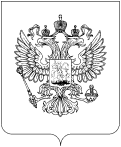 Уважаемая Ирина Валентиновна!По результатам мониторинга сети Интернет Роскомнадзором и его территориальными органами в связи с предстоящими новогодними праздниками было выявлено более 70 Интернет-ресурсов, включая социальные сети, предоставляющих возможность несовершеннолетнему лицу заполнить от его имени произвольную вэб-форму электронного письма Деду Морозу.Обработка, включая использование и распространение  персональных данных несовершеннолетних (ФИО, возраст, адрес проживания, наименование и номер образовательного учреждения, номер класса, номер телефона), содержащихся на указанных интернет-страницах, осуществляется без подтверждения наличия согласия законных представителей на распространение персональных данных детей в сети Интернет и в целях, не предусмотренных законодательством Российской Федерации о персональных данных.В соответствии с законодательством Российской Федерации в области персональных данных распространение персональных данных несовершеннолетних возможно только при наличии письменного согласия их законных представителей в соответствии с целями их обработки.В связи с чем, Роскомнадзором приняты меры, в частности в адрес владельцев Интернет-ресурсов направлены требования об удалении персональных данных, а также соответствующие материалы направлены в органы прокуратуры для принятия мер прокурорского реагирования.Кроме того, Роскомнадзором выявлено, что в ряде случаев услуги хостинга сайтам, на которых были размещены персональные данные детей, предоставлялись иностранными компаниями, расположенными на территории США, Панамы, Республики Беларусь, которые не являются участниками Конвенции Совета Европы в сфере защиты персональных данных, а также не обеспечивают адекватной защиты прав субъектов персональных данных. В связи с чем, в отношении иностранных Интернет-ресурсов направлены исковые заявления в суд  в целях ограничения доступа к информации, обрабатываемой с нарушением законодательства Российской Федерации в области персональных данных.Таким образом, обработка персональных данных несовершеннолетних, предоставленных при заполнении вэб-формы электронного письма Деду Морозу, размещенных в открытом доступе и доступных неограниченному кругу лиц, в отсутствие правовых оснований  является грубейшим нарушением законодательства Российской Федерации в области персональных данных.На основании изложенного, в целях недопущения масштабного неправомерного распространения личной информации, пресечения неблагоприятных последствий для детей и их родителей от потенциальных угроз со стороны злоумышленников, имеющих свободный доступ к личной информации о несовершеннолетних, а также неправомерных посягательств на частную жизнь семьи, здоровье и половую неприкосновенность детей, прошу рассмотреть возможность проведения в образовательных учреждениях открытых уроков, тренингов, семинаров, встреч с учителями, учениками и их родителями, направленных на их информирование о возможных негативных последствиях при заполнении электронного письма Деду Морозу  на различных интернет-сайтах в сети Интернет.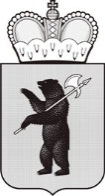 ДЕПАРТАМЕНТ ОБРАЗОВАНИЯЯРОСЛАВСКОЙ ОБЛАСТИСоветская ул., д. . Ярославль, 150000Телефон (4852) 40-18-95Факс (4852) 72-83-81e-mail: http://yarregion.ru/depts/dobrОКПО 00097608, ОГРН 1027600681195,ИНН / КПП 7604037302 / 760401001ИХ.24-6112/16 от 06.12.2016На №          от          Руководителям муниципальных органов управления образованиемРуководителям общеобразовательных организацийРОСКОМНАДЗОРУПРАВЛЕНИЕ ФЕДЕРАЛЬНОЙ СЛУЖБЫ ПО НАДЗОРУ В СФЕРЕ СВЯЗИ, ИНФОРМАЦИОННЫХ ТЕХНОЛОГИЙ И МАССОВЫХ КОММУНИКАЦИЙПО ЯРОСЛАВСКОЙ ОБЛАСТИ(Управление Роскомнадзорапо Ярославской области)ул. Кирова, д. . Ярославль, 150999Справочная: (4852) 30 49 20; факс  (4852) 30 54 08E-mail: rsockanc76@rkn.gov.ru № На №   от Директору департамента образования Ярославской областиИ.В. Лободеdobr@yarregion.ru